Informationen zur GruppenphaseAnordnung der Lernsituationen im LernfeldGestaltung von LernsituationenLernfeld: Nr. 7: Kerne herstellen und handhaben (60 UStd.)	2. AusbildungsjahrLernfeld: Nr. 7: Kerne herstellen und handhaben (60 UStd.)	2. AusbildungsjahrLernfeld: Nr. 7: Kerne herstellen und handhaben (60 UStd.)	2. AusbildungsjahrLernfeld: Nr. 7: Kerne herstellen und handhaben (60 UStd.)	2. AusbildungsjahrNr.Abfolge der Lernsituationen ZeitrichtwertBeiträge der Fächer zum Kompetenzerwerb in Abstimmung mit dem jeweiligen Fachlehrplan7.1Planung der Fertigung eines Kerns für ein Ventilgehäuse20 UStd.7.27.37.42. AusbildungsjahrBündelungsfach:	Überwachen, Steuern und Instandhalten von Maschinen und AnlagenLernfeld 7	(60 UStd.): Kerne herstellen und handhabenLernsituation 7.1	( 20 UStd.): Planung der Fertigung eines Kerns für ein Ventilgehäuse2. AusbildungsjahrBündelungsfach:	Überwachen, Steuern und Instandhalten von Maschinen und AnlagenLernfeld 7	(60 UStd.): Kerne herstellen und handhabenLernsituation 7.1	( 20 UStd.): Planung der Fertigung eines Kerns für ein VentilgehäuseEinstiegsszenario 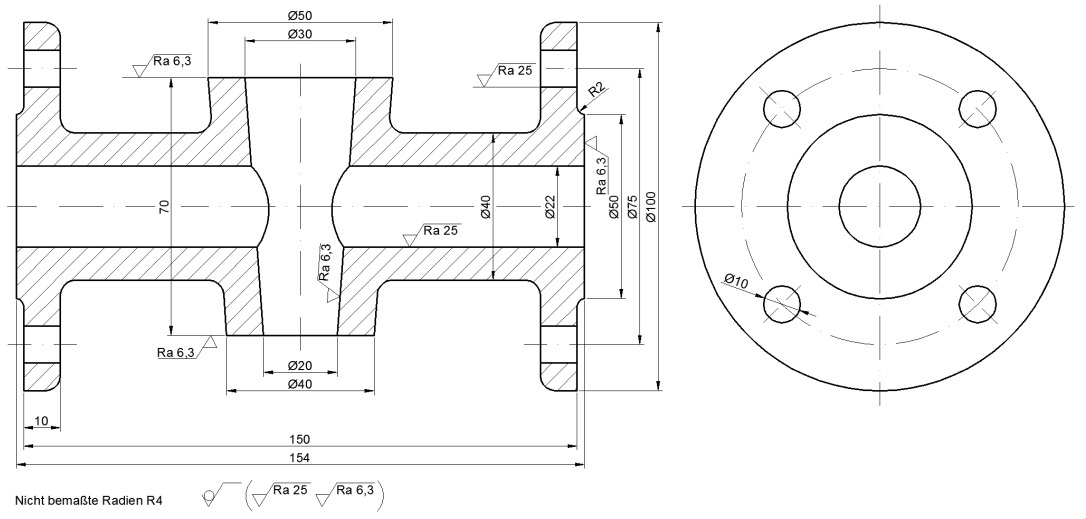 Die Stadtwerke Siegen wollen zukünftig ein eigenes Ventilgehäuse verbauen und beauftragen das Unternehmen Aus-einem-Guss im Jahr rund 25 Ventilgehäuse zu liefern. Für die Gestaltung der im Gussteil befindlichen Hohlräume soll ein Innenkern verwendet werden.  Handlungsprodukt/LernergebnisModellplanungsskizze mit form- und gießtechnischen Zugaben (mit Kerndarstellung)Skizze des KernkastensListe der Verhaltensregeln im Umgang mit gefährlichen Stoffen Hinweise zur Lernerfolgsüberprüfung und Leistungsbewertungauf Basis einer Kundenzeichnung einzelne Elemente der Kernherstellung planenWesentliche KompetenzenDie Schülerinnen und Schüleranalysieren eine technische Kundenzeichnunginformieren sich über Kernherstellungsverfahrenplanen die Kernherstellungordnen die Zusammensetzung des Formstoffes zuberücksichtigen funktions- und produktionsbedingte Erfordernissereflektieren ihre Arbeitsabläufe und optimieren ihren Lernprozessbeurteilen die Betriebsmittel hinsichtlich der Sicherheit unter Beachtung der Bestimmungen zum Arbeits- und GesundheitsschutzKonkretisierung der InhalteFertigteilzeichnungUnterschiede der maschinellen und manuellen KernherstellungKernformstoffe (Kernbeschichtung, CO2 - Härtung, Begasung) Kernmodell (liegender Kern, Kernmarken)Kernkastenaufbau (Kernlager, Kernkastenteilung)SicherheitsdatenblätterLern- und ArbeitstechnikenAnalyse der Informationen aus Fachbüchern in kooperativen Lernformen (Notizen, Exzerpieren, Fragetechnik, Visualisierung)Umsetzung der Analysen, Planungen und Entscheidungen in Einzel- und Gruppenarbeiten (Netzplantechnik, Entscheidungsmatrix, Pro-und-Contra-Diskussion)Lern- und ArbeitstechnikenAnalyse der Informationen aus Fachbüchern in kooperativen Lernformen (Notizen, Exzerpieren, Fragetechnik, Visualisierung)Umsetzung der Analysen, Planungen und Entscheidungen in Einzel- und Gruppenarbeiten (Netzplantechnik, Entscheidungsmatrix, Pro-und-Contra-Diskussion)Unterrichtsmaterialien/Fundstelleeigene ZeichnungUnterrichtsmaterialien/Fundstelleeigene ZeichnungOrganisatorische Hinweisez. B. Verantwortlichkeiten, Fachraumbedarf, Einbindung von Experten/Exkursionen, LernortkooperationOrganisatorische Hinweisez. B. Verantwortlichkeiten, Fachraumbedarf, Einbindung von Experten/Exkursionen, Lernortkooperation